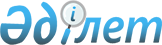 Аудандық мәслихаттың 2013 жылғы 26 желтоқсандағы № 5С23-1 "Ауданның 2014-2016 жылдарға арналған бюджеті туралы" шешіміне өзгерістер енгізу туралы
					
			Күшін жойған
			
			
		
					Ақмола облысы Егіндікөл аудандық мәслихатының 2014 жылғы 30 маусымдағы № 5С28-2 шешімі. Ақмола облысының Әділет департаментінде 2014 жылғы 8 шілдеде № 4261 болып тіркелді. Қолданылу мерзімінің аяқталуына байланысты күші жойылды - (Ақмола облысы Егіндікөл аудандық мәслихатының 2015 жылғы 28 қаңтардағы № 14 хатымен)      Ескерту. Қолданылу мерзімінің аяқталуына байланысты күші жойылды - (Ақмола облысы Егіндікөл аудандық мәслихатының 28.01.2015 № 14 хатымен).      РҚАО ескертпесі.

      Құжаттың мәтінінде түпнұсқаның пунктуациясы мен орфографиясы сақталған.

      Қазақстан Республикасының 2008 жылғы 4 желтоқсандағы Бюджет кодексінің 106 бабының 2 тармағының 4) тармақшасына, 4 тармағына, Қазақстан Республикасының 2001 жылғы 23 қаңтардағы «Қазақстан Республикасындағы жергілікті мемлекеттік басқару және өзін-өзі басқару туралы» Заңының 6 бабының 1 тармағының 1) тармақшасына сәйкес Егіндікөл аудандық мәслихаты ШЕШІМ ЕТТІ:



      1. Егіндікөл аудандық мәслихаттың «Ауданның 2014-2016 жылдарға арналған бюджеті туралы» 2013 жылғы 26 желтоқсандағы № 5С23-1 (Нормативтік құқықтық актілерді мемлекеттік тіркеу тізілімінде № 3963 тіркелген, 2014 жылғы 20-27 қаңтарда аудандық «Егіндікөл» газетінде жарияланған) шешіміне келесі өзгерістер енгізілсін:



      1 тармақ жаңа редакцияда баяндалсын:



      «1. 2014-2016 жылдарға арналған аудан бюджеті 1, 2, 3 қосымшаларға сәйкес, оның ішінде 2014 жылға арналған аудан бюджеті келесі көлемдерде бекітілсін:



      1) түсімдер – 939654,8 мың теңге, оның ішінде:

      салықтық түсімдер – 126398 мың теңге;

      салықтық емес түсімдер – 3064 мың теңге;

      негізгі капиталды сатудан түсетін түсімдер – 1522 мың теңге;

      трансферттік түсімдер – 808670,8 мың теңге;



      2) шығындар – 936410,5 мың теңге;



      3) таза бюджеттік несиелендіру – 6118,5 мың теңге, оның ішінде:

      бюджеттік несиелер – 8334,5 мың теңге;

      бюджеттік несиелерді өтеу – 2216 мың теңге;



      4) қаржы активтерімен жасалатын операциялар бойынша сальдо – 9737 мың теңге, оның ішінде:

      қаржы активтерін сатып алу – 9737 мың теңге;

      мемлекеттік қаржылық активтерді сатудан түсетін түсім – 0 мың теңге;



      5) бюджет тапшылығы (профицит) – -12611,2 мың теңге;



      6) бюджет тапшылығын қаржыландыру (профицитті пайдалану) – 12611,2 мың теңге:

      қарыздардың түсімі – 8334 мың теңге;

      қарыздарды өтеу – 2216 мың теңге;

      бюджет қаражаттарының пайдаланылатын қалдықтары – 6493,2 мың теңге.»;



      7 тармақ жаңа редакцияда баяндалсын:



      «7. Жергілікті атқарушы органның 2014 жылға арналған резерві 1000 мың теңге сомасында бекітілсін»;



      көрсетілген шешімінің 1, 5, 7 қосымшалары осы шешімнің 1, 2, 3 қосымшаларына сәйкес жаңа редакцияда баяндалсын.



      2. Осы шешім Ақмола облысының Әділет департаментінде мемлекеттік тіркелген күннен бастап күшіне енеді және 2014 жылдың 1 қаңтарынан бастап қолданысқа енгізіледі.      Аудандық мәслихат

      сессиясының төрағасы                       Ш.Қабылов      Аудандық мәслихаттың

      хатшысының міндетін атқарушы               Ж.Алпыспаев      КЕЛІСІЛДІ      Егіндікөл ауданының әкімі                  А.Тайжанов

Егіндікөл аудандық мәслихатының 

2014 жылғы 30 маусымдағы № 5С28-2

шешіміне 1 қосымша        

Ауданның 2014 жылға арналған бюджеті

Егіндікөл аудандық мәслихатының 

2014 жылғы 30 маусымдағы № 5С28-2

шешіміне 2 қосымша         

2014 жылға арналған облыс бюджеттерiнен нысаналы трансферттер

Егіндікөл аудандық мәслихатының 

2014 жылғы 30 маусымдағы № 5С28-2

шешіміне 3 қосымша         

2014 жылға арналған ауыл және ауылдық округтердің бюджеттік бағдарламаларыкестенің жалғасы
					© 2012. Қазақстан Республикасы Әділет министрлігінің «Қазақстан Республикасының Заңнама және құқықтық ақпарат институты» ШЖҚ РМК
				СанатыСанатыСанатыСанатыСома, мың теңгеСыныбыСыныбыСыныбыСома, мың теңгеІшкі сыныбыІшкі сыныбыСома, мың теңгеI. Түсімдер939654,81Салықтық түсімдер12639801Табыс салығы57702Жеке табыс салығы577003Әлеуметтiк салық730361Әлеуметтік салық7303604Меншiкке салынатын салықтар414321Мүлiкке салынатын салықтар221703Жер салығы6734Көлiк құралдарына салынатын салық107965Бірыңғай жер салығы779305Тауарларға, жұмыстарға және қызметтерге салынатын iшкi салықтар53102Акциздер4553Табиғи және басқа да ресурстарды пайдаланғаны үшiн түсетiн түсiмдер27704Кәсiпкерлiк және кәсiби қызметтi жүргiзгенi үшiн алынатын алымдар208508Заңдық мәнді іс-әрекеттерді жасағаны және (немесе) оған уәкілеттігі бар мемлекеттік органдар немесе лауазымды адамдар құжаттар бергені үшін алынатын міндетті төлемдер8501Мемлекеттік баж8502Салықтық емес түсiмдер306401Мемлекеттік меншіктен түсетін кірістер8041Мемлекеттік кәсіпорындардың таза кірісі бөлігінің түсімдері155Мемлекет меншігіндегі мүлікті жалға беруден түсетін кірістер7827Мемлекеттік бюджеттен берілген кредиттер бойынша сыйақылар704Мемлекеттік бюджеттен қаржыландырылатын, сондай-ақ Қазақстан Республикасы Ұлттық Банкінің бюджетінен (шығыстар сметасынан) ұсталатын және қаржыландырылатын мемлекеттік мекемелер салатын айыппұлдар, өсімпұлдар, санкциялар, өндіріп алулар10901Мұнай секторы ұйымдарынан түсетін түсімдерді қоспағанда, мемлекеттік бюджеттен қаржыландырылатын, сондай-ақ Қазақстан Республикасы Ұлттық Банкінің бюджетінен (шығыстар сметасынан) ұсталатын және қаржыландырылатын мемлекеттік мекемелер салатын айыппұлдар, өсімпұлдар, санкциялар, өндіріп алулар109006Басқа да салықтық емес түсiмдер11701Басқа да салықтық емес түсiмдер11703Негізгі капиталды сатудан түсетін түсімдер152203Жердi және материалдық емес активтердi сату15221Жерді сату15224Трансферттердің түсімдері808670,802Мемлекеттiк басқарудың жоғары тұрған органдарынан түсетiн трансферттер808670,82Облыстық бюджеттен түсетiн трансферттер808670,8Функционалдық топФункционалдық топФункционалдық топФункционалдық топФункционалдық топСомаКіші функцияКіші функцияКіші функцияКіші функцияСомаБюджеттік бағдарламалардың әкiмшiсiБюджеттік бағдарламалардың әкiмшiсiБюджеттік бағдарламалардың әкiмшiсiСомаБағдарламаБағдарламаСомаАтауыСомаII. Шығындар936410,501Жалпы сипаттағы мемлекеттiк қызметтер157537112Аудан (облыстық маңызы бар қала) мәслихатының аппараты13148001Аудан (облыстық маңызы бар қала) мәслихатының қызметін қамтамасыз ету жөніндегі қызметтер13148122Аудан (облыстық маңызы бар қала) әкімінің аппараты53788001Аудан (облыстық маңызы бар қала) әкімінің қызметін қамтамасыз ету жөніндегі қызметтер53517003Мемлекеттік органның күрделі шығыстары271123Қаладағы аудан, аудандық маңызы бар қала, кент, ауыл, ауылдық округ әкімінің аппараты72133001Қаладағы аудан, аудандық маңызы бар қала, кент, ауыл, ауылдық округ әкімінің қызметін қамтамасыз ету жөніндегі қызметтер72133459Ауданның (облыстық маңызы бар қаланың) экономика және қаржы бөлімі18468001Ауданның (облыстық маңызы бар қаланың) экономикалық саясатын қалыптастыру мен дамыту, мемлекеттік жоспарлау, бюджеттік атқару және коммуналдық меншігін басқару саласындағы мемлекеттік саясатты іске асыру жөніндегі қызметтер18002003Салық салу мақсатында мүлікті бағалауды жүргізу78010Жекешелендіру, коммуналдық меншікті басқару, жекешелендіруден кейінгі қызмет және осыған байланысты дауларды реттеу180015Мемлекеттік органның күрделі шығыстары20802Қорғаныс683122Аудан (облыстық маңызы бар қала) әкімінің аппараты683005Жалпыға бірдей әскери міндетті атқару шеңберіндегі іс-шаралар367007Аудандық (қалалық) ауқымдағы дала өрттерінің, сондай-ақ мемлекеттік өртке қарсы қызмет органдары құрылмаған елдi мекендерде өрттердің алдын алу және оларды сөндіру жөніндегі іс-шаралар31603Қоғамдық тәртіп, қауіпсіздік, құқықтық, сот, қылмыстық-атқару қызметі284495Ауданның (облыстық маңызы бар қаланың) сәулет, құрылыс, тұрғын үй-коммуналдық шаруашылығы, жолаушылар көлігі және автомобиль жолдары бөлімі284019Елдi мекендерде жол қозғалысы қауiпсiздiгін қамтамасыз ету28404Бiлiм беру513684471Ауданның (облыстық маңызы бар қаланың) білім, дене шынықтыру және спорт бөлімі513684003Мектепке дейінгі тәрбие мен оқыту ұйымдарының қызметін қамтамасыз ету27665004Жалпы білім беру381835008Ауданның (облыстық маңызы бар қаланың) мемлекеттік білім беру мекемелерінде білім беру жүйесін ақпараттандыру1477009Ауданның (облыстық маңызы бар қаланың) мемлекеттік білім беру мекемелер үшін оқулықтар мен оқу-әдiстемелiк кешендерді сатып алу және жеткізу5152020Жетім баланы (жетім балаларды) және ата-аналарының қамқорынсыз қалған баланы (балаларды) күтіп-ұстауға асыраушыларына ай сайынғы ақшалай қаражат төлемдері4904040Мектепке дейінгі білім беру ұйымдарында мемлекеттік білім беру тапсырысын іске асыруға5335067Ведомстволық бағыныстағы мемлекеттік мекемелерінің және ұйымдарының күрделі шығыстары8731606Әлеуметтiк көмек және әлеуметтiк қамсыздандыру40360451Ауданның (облыстық маңызы бар қаланың) жұмыспен қамту және әлеуметтік бағдарламалар бөлімі40318001Жергілікті деңгейде халық үшін әлеуметтік бағдарламаларды жұмыспен қамтуды қамтамасыз етуді іске асыру саласындағы мемлекеттік саясатты іске асыру жөніндегі қызметтер14329002Жұмыспен қамту бағдарламасы5325005Мемлекеттік атаулы әлеуметтік көмек740006Тұрғын үйге көмек көрсету250007Жергілікті өкілетті органдардың шешімі бойынша мұқтаж азаматтардың жекелеген топтарына әлеуметтік көмек4041010Үйден тәрбиеленіп оқытылатын мүгедек балаларды материалдық қамтамасыз ету267011Жәрдемақыларды және басқа да әлеуметтік төлемдерді есептеу, төлеу мен жеткізу бойынша қызметтерге ақы төлеу184014Мұқтаж азаматтарға үйде әлеуметтiк көмек көрсету483301618 жасқа дейінгі балаларға мемлекеттік жәрдемақылар2537017Мүгедектерді оңалту жеке бағдарламасына сәйкес, мұқтаж мүгедектерді міндетті гигиеналық құралдармен және ымдау тілі мамандарының қызмет көрсетуін, жеке көмекшілермен қамтамасыз ету1112025Өрлеу жобасы бойынша келісілген қаржылай көмекті енгізу6700495Ауданның (облыстық маңызы бар қаланың) сәулет, құрылыс, тұрғын үй-коммуналдық шаруашылығы, жолаушылар көлігі және автомобиль жолдары бөлімі42050Мүгедектердің құқықтарын қамтамасыз ету және өмір сүру сапасын жақсарту жөніндегі іс-шаралар жоспарын іске асыру4207Тұрғын үй-коммуналдық шаруашылық43510,1123Қаладағы аудан, аудандық маңызы бар қала, кент, ауыл, ауылдық округ әкімінің аппараты11838008Елді мекендердегі көшелерді жарықтандыру10779009Елді мекендердің санитариясын қамтамасыз ету104010Жерлеу орындарын ұстау және туыстары жоқ адамдарды жерлеу77011Елді мекендерді абаттандыру мен көгалдандыру878471Ауданның (облыстық маңызы бар қаланың) білім, дене шынықтыру және спорт бөлімі2789,3026Жұмыспен қамту 2020 жол картасы бойынша қалаларды және ауылдық елді мекендерді дамыту шеңберінде объектілерді жөндеу2789,3495Ауданның (облыстық маңызы бар қаланың) сәулет, құрылыс, тұрғын үй-коммуналдық шаруашылығы, жолаушылар көлігі және автомобиль жолдары бөлімі28882,8008Мемлекеттік тұрғын үй қорын сақтауды ұйымдастыру578013Коммуналдық шаруашылықты дамыту7942016Сумен жабдықтау және су бұру жүйесінің жұмыс істеуі20362,808Мәдениет, спорт, туризм және ақпараттық кеңістiк67543471Ауданның (облыстық маңызы бар қаланың) білім, дене шынықтыру және спорт бөлімі3617014Аудандық (облыстық маңызы бар қалалық) деңгейде спорттық жарыстар өткiзу797015Әртүрлi спорт түрлерi бойынша аудан (облыстық маңызы бар қала) құрама командаларының мүшелерiн дайындау және олардың облыстық спорт жарыстарына қатысуы2820478Ауданның (облыстық маңызы бар қаланың) ішкі саясат, мәдениет және тілдерді дамыту бөлімі63926001Ақпаратты, мемлекеттілікті нығайту және азаматтардың әлеуметтік сенімділігін қалыптастыру мәдениет және тілдерді дамыту саласында жергілікті деңгейде мемлекеттік саясатты іске асыру жөніндегі қызметтер9588004Жастар саясаты саласында іс-шараларды іске асыру5831005Газеттер мен журналдар арқылы мемлекеттік ақпараттық саясат жүргізу жөніндегі қызметтер4233007Аудандық (қалалық) кiтапханалардың жұмыс iстеуi16240008Мемлекеттік тілді және Қазақстан халықтарының басқа да тілдерін дамыту4442009Мәдени-демалыс жұмысын қолдау22378032Ведомстволық бағыныстағы мемлекеттік мекемелерінің және ұйымдарының күрделі шығыстары121410Ауыл, су, орман, балық шаруашылығы, ерекше қорғалатын табиғи аумақтар, қоршаған ортаны және жануарлар дүниесін қорғау, жер қатынастары36071459Ауданның (облыстық маңызы бар қаланың) экономика және қаржы бөлімі1926099Мамандардың әлеуметтік көмек көрсетуі жөніндегі шараларды іске асыру1926473Ауданның (облыстық маңызы бар қаланың) ветеринария бөлімі17182001Жергілікті деңгейде ветеринария саласындағы мемлекеттік саясатты іске асыру жөніндегі қызметтер2583007Қаңғыбас иттер мен мысықтарды аулауды және жоюды ұйымдастыру324011Эпизоотияға қарсы іс-шаралар жүргізу14275477Ауданның (облыстық маңызы бар қаланың) ауыл шаруашылығы мен жер қатынастары бөлімі16963001Жергілікті деңгейде ауыл шаруашылығы және жер қатынастары саласындағы мемлекеттік саясатты іске асыру жөніндегі қызметтер16027010Жердi аймақтарға бөлу жөнiндегi жұмыстарды ұйымдастыру93612Көлiк және коммуникация40794123Қаладағы аудан, аудандық маңызы бар қала, кент, ауыл, ауылдық округ әкімінің аппараты33848013Аудандық маңызы бар қалаларда, кенттерде, ауылдарда, ауылдық округтерде автомобиль жолдарының жұмыс істеуін қамтамасыз ету33848495Ауданның (облыстық маңызы бар қаланың) сәулет, құрылыс, тұрғын үй-коммуналдық шаруашылығы, жолаушылар көлігі және автомобиль жолдары бөлімі6946023Автомобиль жолдарының жұмыс істеуін қамтамасыз ету694613Басқалар35772123Қаладағы аудан, аудандық маңызы бар қала, кент, ауыл, ауылдық округ әкімінің аппараты8765040«Өңірлерді дамыту» бағдарламасы шеңберінде өңірлерді экономикалық дамытуға жәрдемдесу бойынша шараларды іске асыру8765459Ауданның (облыстық маңызы бар қаланың) экономика және қаржы бөлімі1000012Ауданның (облыстық маңызы бар қаланың) жергілікті атқарушы органының резерві1000471Ауданның (облыстық маңызы бар қаланың) білім, дене шынықтыру және спорт бөлімі9955001Білім, дене шынықтыру және спорт бөлімі қызметін қамтамасыз ету9955494Ауданның (облыстық маңызы бар қаланың) кәсіпкерлік және өнеркәсіп бөлімі6378001Жергілікті деңгейде кәсіпкерлікті және өнеркәсіпті дамыту саласындағы мемлекеттік саясатты іске асыру жөніндегі қызметтер6171003Мемлекеттік органның күрделі шығыстары157006Кәсіпкерлік қызметті қолдау50495Ауданның (облыстық маңызы бар қаланың) сәулет, құрылыс, тұрғын үй-коммуналдық шаруашылығы, жолаушылар көлігі және автомобиль жолдары бөлімі9674001Жергілікті деңгейде сәулет, құрылыс, тұрғын үй-коммуналдық шаруашылық, жолаушылар көлігі және автомобиль жолдары саласындағы мемлекеттік саясатты іске асыру жөніндегі қызметтер967414Борышқа қызмет көрсету7459Ауданның (облыстық маңызы бар қаланың) экономика және қаржы бөлімі7021Жергілікті атқарушы органдардың облыстық бюджеттен қарыздар бойынша сыйақылар мен өзге де төлемдерді төлеу бойынша борышына қызмет көрсету715Трансферттер165,4459Ауданның (облыстық маңызы бар қаланың) экономика және қаржы бөлімі165,4006Нысаналы пайдаланылмаған (толық пайдаланылмаған) трансферттерді қайтару165,4III. Таза бюджеттік кредит беру6118,5Бюджеттік кредиттер8334,510Ауыл, су, орман, балық шаруашылығы, ерекше қорғалатын табиғи аумақтар, қоршаған ортаны және жануарлар дүниесін қорғау, жер қатынастары8334,5459Ауданның (облыстық маңызы бар қаланың) экономика және қаржы бөлімі8334,5018Мамандарды әлеуметтік қолдау шараларын іске асыруға берілетін бюджеттік кредиттер8334,505Бюджеттік кредиттерді өтеу221601Бюджеттік кредиттерді өтеу22161Мемлекеттік бюджеттен берілген бюджеттік кредиттерді өтеу2216IV. Қаржы активтерімен жасалатын операциялар бойынша сальдо9737Қаржы активтерін сатып алу973713Басқалар9737495Ауданның (облыстық маңызы бар қаланың) сәулет, құрылыс, тұрғын үй-коммуналдық шаруашылығы, жолаушылар көлігі және автомобиль жолдары бөлімі9737065Заңды тұлғалардың жарғылық капиталын қалыптастыру немесе ұлғайту973706Мемлекеттің қаржы активтерін сатудан түсетін түсімдер001Мемлекеттің қаржы активтерін сатудан түсетін түсімдер01Қаржы активтерін ел ішінде сатудан түсетін түсімдер0V. Бюджет тапшылығы (профицит)-12611,2VI. Бюджет тапшылығын қаржыландыру (профицитті пайдалану)12611,207Қарыздар түсімі833401Мемлекеттік ішкі қарыздар83342Қарыз алу келісім-шарттары833416Қарыздарды өтеу2216459Ауданның (облыстық маңызы бар қаланың) экономика және қаржы бөлімі2216005Жергілікті атқарушы органның жоғары тұрған бюджет алдындағы борышын өтеу221608Бюджет қаражаттарының пайдаланылатын қалдықтары6493,201Бюджет қаражаты қалдықтары6493,21Бюджет қаражатының бос қалдықтары6493,2АтауыСома, мың теңгеБарлығы109 830,8Ағымдағы нысаналы трансферттер109 830,8оның iшiнде:Ауданның ветеринария бөлімі14 275Эпизоотияға қарсы іс-шараларды жүргізуге14 275Ауданның білім, дене шынықтыру және спорт бөлімі75193Мектептерге құрастырмалы-модульдік қазандықтарды сатып алуға және орнатуға71951Мектептерге спорттық құралдар сатып алуға3242Ауданның сәулет, құрылыс, тұрғын үй-коммуналдық шаруашылығы, жолаушылар көлігі және автомобиль жолдары бөлімі20362,8Егіндікөл ауданы бойынша сумен жабдықтау жүйесін, су айдау мұнарасын жөндеуге және жабдықтарды ауыстыру20362,8Функционалдық топФункционалдық топФункционалдық топФункционалдық топФункционалдық топБАРЛЫҒЫ, мың теңгеАбай селосыАлакөл селолық округіКіші функцияКіші функцияКіші функцияКіші функцияБАРЛЫҒЫ, мың теңгеАбай селосыАлакөл селолық округіБюджеттік бағдарламалардың әкiмшiсiБюджеттік бағдарламалардың әкiмшiсiБюджеттік бағдарламалардың әкiмшiсiБАРЛЫҒЫ, мың теңгеАбай селосыАлакөл селолық округіБағдарламаБағдарламаБАРЛЫҒЫ, мың теңгеАбай селосыАлакөл селолық округіАтауыБАРЛЫҒЫ, мың теңгеАбай селосыАлакөл селолық округіБарлығы12658472681016301Жалпы сипаттағы мемлекеттiк қызметтер7213371228368123Қаладағы аудан, аудандық маңызы бар қала, кент, ауыл, ауылдық округ әкімінің аппараты7213371228368001Қаладағы аудан, аудандық маңызы бар қала, кент, ауыл, ауылдық округ әкімінің қызметін қамтамасыз ету жөніндегі қызметтер7213371228368022Мемлекеттік органның күрделі шығыстары721337122836807Тұрғын үй-коммуналдық шаруашылық118381461309123Қаладағы аудан, аудандық маңызы бар қала, кент, ауыл, ауылдық округ әкімінің аппараты118381461309008Елді мекендерде көшелерді жарықтандыру107791461033009Елді мекендердің санитариясын қамтамасыз ету10400010Жерлеу орындарын күтіп-ұстау және туысы жоқ адамдарды жерлеу7700011Елді мекендерді абаттандыру мен көгалдандыру878027612Көлiк және коммуникация3384800123Қаладағы аудан, аудандық маңызы бар қала, кент, ауыл, ауылдық округ әкімінің аппараты3384800013Аудандық маңызы бар қалаларда, кенттерде, ауылдарда, ауылдық округтерде автомобиль жолдарының жұмыс істеуін қамтамасыз ету338480013Басқалар87650486123Қаладағы аудан, аудандық маңызы бар қала, кент, ауыл, ауылдық округ әкімінің аппараты87650486040«Өңірлерді дамыту» бағдарламасы шеңберінде өңірлерді экономикалық дамытуға жәрдемдесу бойынша шараларды іске асыру87650486Спиридоновка селосыБауман селосыБуревестник селосыЕгіндікөл селосыЖалманқұлақ селолық округіҚоржынкөл селосыҰзынкөл селолық округі10688996672792877978788969355949622720670219568760177707855962272067021956876017770785596227206702195687601777078559622720670219568760177707855401206025861432777994454012060258614327779944540118262585594277799445010400000077000000530549000220006719002690922000671900269092200067190026909445700063490400385445700063490400385445700063490400385